В соответствии со ст. 17 Федерального закона от 06 октября 2003 г. № 131-ФЗ «Об общих принципах организации местного самоуправления в Российской Федерации», ст. 8 Устава города Алатыря Чувашской Республики и Порядком принятия решений об установлении тарифов на услуги муниципальных предприятий и учреждений города Алатыря, утвержденным решением Собрания депутатов города Алатыря от 29 марта 2006 года № 7 (с изменениями от 19 февраля 2008 г.), администрация города Алатыря Чувашской Республикипостановляет:1. Установить тарифы на услуги, предоставляемые муниципальным унитарным предприятием «Алатырское предприятие объединенных котельных и тепловых сетей» согласно приложению.2. Признать утратившими силу:- постановление администрации города Алатыря Чувашской Республики от 27 декабря 2018 г. № 930 «Об установлении тарифа на услугу, оказываемую муниципальным унитарным предприятием «Алатырское предприятие объединенных котельных и тепловых сетей»;- постановление администрации города Алатыря Чувашской Республики от 28 декабря 2018 г. № 945 «Об установлении тарифа на услугу, оказываемую муниципальным унитарным предприятием «Алатырское предприятие объединенных котельных и тепловых сетей»;- постановление администрации города Алатыря Чувашской Республики от 05 августа 2022 г. № 520 «Об установлении тарифов на услуги, оказываемые муниципальным унитарным предприятием «Алатырское предприятие объединенных котельных и тепловых сетей»;- постановление администрации города Алатыря Чувашской Республики от 10 августа 2022 г. № 533 «О внесении изменений в постановление администрации города Алатыря Чувашской Республики от 05 августа 2022 года № 520 «Об установлении тарифов на услуги, предоставляемые муниципальным унитарным предприятием «Алатырское предприятие объединенных котельных и тепловых сетей».3. Отделу культуры, по делам национальностей, туризма и архивного дела администрации города Алатыря Чувашской Республики (Кандрашин В. А.) разместить настоящее постановление на официальном сайте администрации города Алатыря Чувашской Республики и опубликовать в периодическом печатном издании «Бюллетень города Алатыря Чувашской Республики».4. Настоящее постановление вступает в силу после его официального опубликования.Глава администрации                                                                                     П. В. АрининИсп: А. Е. Моисеева(83531)20415Приложение к постановлению администрации города Алатыря Чувашской Республики от 24 июля 2023 года № 593Тарифы на услуги, предоставляемые муниципальным унитарным предприятием «Алатырское предприятие объединенных котельных и тепловых сетей» города Алатыря Чувашской Республики Чӑваш РеспубликиУлатӑр хула АДМИНИСТРАЦИЙЕЙЫШАНУ«24» 07. 2023 г. № 593 Улатӑр хули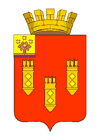 ЧУВАШСКАЯ РЕСПУБЛИКААДМИНИСТРАЦИЯгорода АлатыряПОСТАНОВЛЕНИЕ«24» июля 2023 г. № 593г. АлатырьОб установлении тарифов на услуги, предоставляемые муниципальным унитарным предприятием «Алатырское предприятие объединенных котельных и тепловых сетей»№ п/пНаименование услугиТариф на услуги (в руб. с НДС)1Ксерокопирование 1 страницы формата А410,002А/м вакуумная ГАЗ 33071787,003А/м ГАЗ 3110 (Волга)1048,004Кран стреловой ТС КС 54711-04-613393,005Экскаватор бульдозер «Елазовец» Эо-26211804,006А/м УАЗ 3909451780,007А/м ГАЗ 33021781,008Трактор колесный Беларусь 1628,009 Токарные работы455,0010Повторная опломбировка индивидуального прибора учета горячей воды либо общедомового учета тепловой энергии и (или) горячей воды для юридических лиц, индивидуальных предпринимателей и населения за опломбировку одного индивидуального прибора учета воды либо за установку одной пломбы на общедомовом приборе учета тепловой энергии и (или) горячей воды192,0011Обслуживание приборов тепловой энергии для юридических лиц, индивидуальных предпринимателей и населения, за обслуживание одного индивидуального прибора учета тепловой энергии2835,28